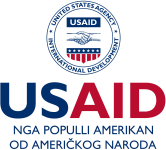 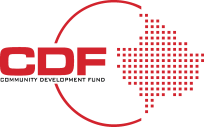 Product-Market Fit Canvas for MSMEsIntroductionThe Product-Market Fit Canvas is designed to help Micro, Small, and Medium-sized Enterprises (MSMEs) assess and achieve a perfect alignment between the product they offer and the market they aim to capture. The canvas offers a structured approach to identifying gaps, understanding customer needs, and optimizing your product for market success. This comprehensive guide provides a step-by-step walkthrough of each section of the canvas.Instructions1. Print out this canvas or replicate it on a large board.2. Gather your core team and key stakeholders. Make sure you have representation from product development, sales, marketing, and customer service.3. Fill in each section of the canvas based on group discussions, customer feedback, and market research.4. Use the insights gained from this exercise to refine your product and go-to-market strategy.5. Regularly revisit and update the canvas to ensure it reflects the current market conditions and customer needs.1. Target CustomerWho are your target customers?Age GroupLocationOccupationPain PointsInstructions:Identify the demographics of your target customers.List out the pain points or problems that your product or service aims to solve for them.2. Customer NeedsWhat do your customers need?Quick SolutionsAffordabilityConvenienceReliabilityInstructions:Use the data collected from market research, customer interviews, and surveys to identify the core needs of your target customers.Evaluate these needs in the context of the pain points you've identified in the "Target Customer" section.3. Value PropositionWhat unique value does your product offer?FeaturesBenefitsDifferentiatorsInstructions:Describe the unique features of your product.List the benefits that directly address the customer’s pain points.Explain what sets your product apart from competitors.4. Customer ChannelsHow do you reach your customers?Online PlatformsRetail LocationsPartnershipsInstructions:Identify where you can best reach your target customers.Consider both online and offline channels.5. Revenue StreamsHow do you make money?SalesSubscriptionsLicensingInstructions:Identify your revenue streams.Explain how they align with your value proposition and customer needs.6. Key MetricsWhat metrics will you track?Customer Acquisition Cost (CAC)Lifetime Value (LTV)Net Promoter Score (NPS)Instructions:Identify the key metrics that will indicate whether you are moving towards product-market fit.Explain how you will measure them.7. Competitive AdvantageDo you have an unfair advantage?Intellectual PropertyNetwork EffectsExclusive PartnershipsInstructions:List any unfair advantages like patents, exclusive partnerships, or data that your competitors do not have.8. Challenges & RisksWhat obstacles could hinder product-market fit?Regulatory HurdlesHigh CompetitionMarket SaturationCustomer ChurnInstructions:Identify potential challenges and risks that could prevent you from achieving product-market fit.Consider both internal factors, like resource allocation, and external factors, such as market conditions or competition.Assess how these challenges can impact your key metrics and revenue streams.9. Cost StructureWhat are your primary costs?Fixed CostsVariable CostsInstructions:List your primary costs.Explain how they align with your business model.10. Next StepsWhat actions will you take?Customer Feedback LoopsProduct IterationsMarket TestingScaling StrategiesInstructions:Based on the insights gathered from completing the canvas, list the next steps to move closer to achieving product-market fit.These steps should address gaps in customer needs, improve your value proposition, and mitigate challenges and risks.Prioritize these actions and assign responsibilities to relevant team members for execution.